YORK COUNTY COMMUNITY COLLEGESTRATEGIC PLAN 2014 - 2019COMBINED INVENTORY FEEDBACKThe 2015 YCCC Strategic Planning Committee is asking our Senior Deans to individually and/or collectively evaluate the progress and status of the “Direction and Actions” as outlined in the current (2014-2019) strategic plan.  The relevant portions of the plan have been included in this inventory document along with a place for indicating whether the current “Directions and Actions” are:Done (D) - Action accomplished in full or partIn process (I)-work has begun and some progress had been madePrioritized (P) – Remain prominent as part of the planTabled (T) – Not a top priorityOur goal is to streamline the “Directions and Actions” from 8 items down into 4-5 measureable and attainable institutional goals through which YCCC administration and faculty can subsequently prioritize and organize their operational and tactical efforts.  Our next committee meeting will be in early January 2016, thus we would appreciate your input submitted through the Associate Dean of Institutional Research & Planning in December 2015.  Please contact the committee chairperson, Nicholas Gill, should you have any questions or concerns and thank you in advance for your efforts.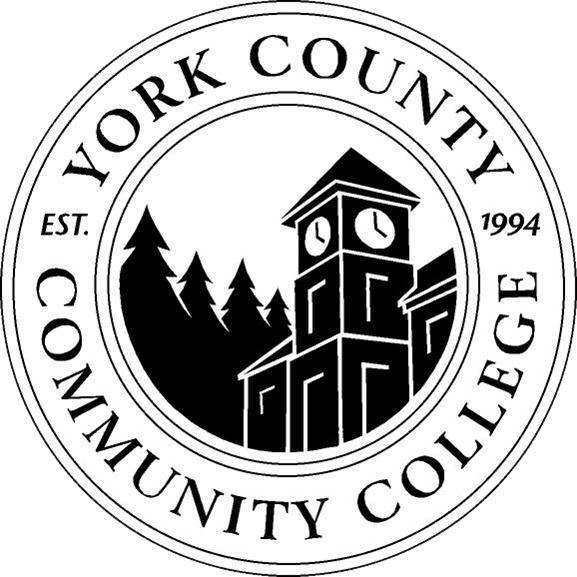   DIRECTION 1: Pursue educational excellenceCreate a learning centered community that embraces best practices in teaching and current technologies, and meets the educational and employment needs of the YCCC service areaDIRECTION 2: Promote student success and engagementWork with students to establish clear and achievable educational goals and provide an environment to support them in their quest to succeed.DIRECTION 3: Promote enrollment growth and accessEstablish the College, especially within York County, as an accessible and cutting edge educational center which is responsive to the changing educational and career related needs of residents by increasing academic programs, offering courses through various modalities and across the geographic area in different timeframes throughout the calendar year.  DIRECTION 4: Expand career and workforce development programsIn order to support economic development, provide multiple models of training for workforce development and increase the variety and number of business and industry partners.DIRECTION 5: Ensure resource stewardship and financial stabilityEstablish strategies and plans to enhance revenues from both current (tuition and fees, state appropriations, College and System Foundations, and grants) and new sources.DIRECTION 6: Develop appropriate technology to support growthUtilize new and emerging technologies that improve teaching, learning, and business operations.DIRECTION 7: Develop the Wells campus physical environment to support growthCreate a welcoming, safe, and dynamic environment that leads to improved student and community engagementDIRECTION 8: Promote community outreachThe College will participate in its surrounding community to enhance the relationship between all facets of the college and its neighbors. It will increase its visibility in, and services for, the community including York County towns that are distant from Wells.Assessment (D, I, P, T)Strategic Plan ActionsCommentsDHire additional full-time faculty to provide the expertise required to enhance existing programs and create new programs.Dean GagnonDContinue to set individual course, lab, and program sizes to support best practices in pedagogy and to maintain the small class learning centered environment at YCCC.Dean GagnonDActively integrate Library and Learning Center into support for teaching and learning to promote student success.Dean GagnonISupport faculty development to stay current in best practices in teaching and learning, and in new technologies for campus-based, on-line, and hybrid methods of delivery.Dean GagnonIReview and monitor curriculum and course design in general education courses to promote maximum transferability and student success at baccalaureate institutions.Dean GagnonIFacilitate more active involvement in Program Advisory Boards in career and technical programs to upgrade and enhance existing programs and align the curriculum with industry standards and needs.Dean GagnonIEnhance the virtual Teaching Excellence Center to better meet the needs of both full time and adjunct faculty.Dean GagnonPDevelop opportunities to recognize excellence in teaching among both full time and adjunct faculty.Dean GagnonPDevelop a comprehensive plan to enhance and support online teaching and learning, to insure that both faculty and students receive appropriate training and continuing support for this learning environment.Dean GagnonAssessment (D, I, P, T)Strategic Plan ActionsCommentsISet a clear definition of student success, measure performance against it and set goals for improvement over time.Dean Gagnon & Dean AreyPEnhance the advising process, in coordination with faculty academic advisors, to ensure engagement of all students in academic planning upon entry into the College and continue to work with students throughout their enrollment, considering transfer options to other colleges/universities and/or preparing for entry into the workforce.Dean Gagnon & Dean AreyIEvaluate current retention initiatives and expand efforts to increase persistence, retention and graduation rates, taking into account the differences between liberal arts students’ and career-track students’ needs and goals.Dean AreyIEnhance the success rate of students in developmental math and English courses by implementing a combination of Best Practices in teaching, class design, tutoring support, supplemental education and/or first year experience courses.Dean Gagnon & Dean AreyIReview the success rates in all required core courses and implement initiatives to improve student success through a combination of Best Practices in teaching, innovative course design, tutoring, cohort communities and other engaging academic support ideas.Dean GagnonPEvaluate the new student orientation program to complement any new initiatives which will increase students’ readiness for college level work.Dean Gagnon & Dean AreyIDevelop ways for students to become more fully engaged in learning through internships, practica and campus based programs/activities.Dean Gagnon & Dean AreyIEstablish  a  Student  Life  program  which  will  provide  students  with  opportunities  to participate in programs, activities, and athletic events that create a sense of commitment to and affiliation with the College.Dean Gagnon & Dean AreyDHire a qualified psychological counselor to serve students facing life issues that negatively impact their ability to complete their studies.Dean AreyAssessment (D, I, P, T)Strategic Plan ActionsCommentsP & TUtilize market research to determine the appropriate next steps for outreach initiatives and programmatic expansion to increase enrollment growth and fulfill the target established by MCCS of 2400 by 2018.P: Dean Arey, T: Dean GagnonPCreate new pathways for residents not coming through the traditional high school route to directly access the College for continuing training and education, including pathways to college credit.Dean Gagnon & Dean AreyIDevelop satellite locations throughout the county focusing, in particular, on high schools and other educational institutions, and especially at a location in the currently under-served Biddeford-Saco area.Dean Gagnon & Dean AreyDDevelop a plan to increase the number of high school and home-schooled juniors and seniors to participate in dual enrollment programs, both on campus in Wells as well as satellite locations throughout the county.Dean AreyICreate course schedules which balance offerings on campus, at satellite locations, and online to support the enrollment growth.Dean Gagnon & Dean AreyIExpand the number of academic programs available for degree/certificate completion online to no less than four.Dean Gagnon & Dean AreyI & DIncrease  number  of  articulation  agreements  to  help  support  achieving  the  five  year enrollment targets.I: Dean Arey & President Finkelstein, D: Dean GagnonAssessment (D, I, P, T)Strategic Plan ActionsCommentsIAlign YCCC’s Office of Business and Community Programs (BCP) with state and local workforce needs and strategies, and offer “one stop shopping” service for the business community to access workforce development resources and services.President FinkelsteinIIncrease students in non-credit courses by 50%, to an average of 600 students per quarter by 2018, in both closed-enrollment (workplace) courses and open-enrollment (public) courses.President FinkelsteinIGrow closed-enrollment courses from 12 to 24 business partners using YCCC for in-house training and skills developmentPresident FinkelsteinIBuild the portfolio of open-enrollment (public) courses in partnership with business and professional organizations (e.g., regional Chambers of Commerce; nursing and dental bodies; manufacturing, banking and hospitality associations; Mobilize Maine).President FinkelsteinIBetter coordinate the career and workforce development programs with degree programs, by developing a portfolio of public courses that provide industry-recognized credentials and pathways into YCCC for-credit programs, with a particular focus on course offerings in the I.T., health care, hospitality and precision manufacturing sectors.President FinkelsteinTIn order to enhance the visibility of YCCC’s role in workforce and economic development, establish a Center for Entrepreneurship, offering skills training, mentoring, networking and information resources for new and growing businesses.President FinkelsteinAssessment (D, I, P, T)Strategic Plan ActionsCommentsIDetermine resources needed to support strategic work plan initiatives, and prioritize budget allocations accordingly.Dean AreyIWork with the MCCS to seek increased state appropriations and other multi-year funding sources, as appropriate, to match enrollment growth and development.Dean AreyPSeek Title III grants and other potential sources of federal, state, corporate and foundation grant funding.Dean GagnonISeek and cultivate alternative resources to supplement and/or increase existing revenue streams and funding sources.Dean GagnonIConsider innovative revenue strategies including developing satellite campuses and establishing revenue enhancement community partnerships.Dean DrouinIPrioritize allocation of funding sources based on strategic work plan initiatives.Dean DrouinIPartner with YCCC Foundation to support a capital fundraising campaign and prioritize other fundraising strategies according to College’s strategic work plans.Dean DrouinIAnalyze current staffing needs of each department in order to achieve efficiency based on current and future work flow demands.Dean DrouinIProvide professional development and training opportunities for staff.Dean AreyISeek and partnerships with community to determine grant or other public/private collaborative funding sources.Dean DrouinAssessment (D, I, P, T)Strategic Plan ActionsCommentsIUpdate the Information Technology Work Plan, to audit, evaluate, plan, and budget College I.T. resources such that the I.T. department will be proactive, rather than reactive in responding to College growth and technology developments.Top Priority for ITPresident FinkelsteinIMaintain and upgrade the technology infrastructure in support of student learning, teaching, and support services.President FinkelsteinIRespond to short-term instructional needs while participating in long term planning for future academic programs.President FinkelsteinTAllocate an annual capital budget for the IT department that is aligned with the I.T. Work Plan.Tabled until after Action 1President FinkelsteinDProvide dependable support for expanded distance learning initiatives 24/7.President FinkelsteinIEstablish systematic processes and practices to maintain data integrity.Dean AreyAssessment (D, I, P, T)Strategic Plan ActionsCommentsI & PUpdate the College’s Master Plan for the Wells campus, to include adequate parking and classroom space for the growth envisaged in this Plan.I: Dean Arey, P: Dean GagnonIBuild a second academic building for use not later than January 2016, and begin planning for a third building to be built after the term of this 5-year plan.Dean AreyIAlign facility planning and management to directly support strategic directions, especially instructional and enrollment develop plans.Dean AreyICreate a Facilities Strategic Work Plan, incorporating a capital budget to support enrollment growth targets.Dean DrouinIEvaluate safety and security needs to protect students and employees, resources and assets, and update protocols as appropriate.Dean AreyAssessment (D, I, P, T)Strategic Plan ActionsCommentsDEnhance YCCC’s virtual presence, including social media such as Facebook and Twitter, with the goal of regularly reaching 5,000 people in York County with College news and messages.President FinkelsteinDBuild YCCC’s Senior College to enrollment of 100 people per semester, through classes inWells and potentially in retirement communities or homes.President FinkelsteinIExpand YCCC’s College for Kids programs to provide access for more students in the region, including offering new programs for grades 9-10.President FinkelsteinTEstablish a physical presence for the College’s Center for Entrepreneurship, to support startup and growing businesses with resources, mentoring and student internships, in partnership with regional banks and economic development agencies.President FinkelsteinDDevelop a plan for greater YCCC participation in local Boards and Committees, including municipal planning and oversight bodies, Chambers of Commerce, and voluntary service organizations. Investigate and implement a system to encourage members of College staff and faculty to participate in such community bodies throughout York County.President FinkelsteinIEnhance the College’s signage and visibility in Wells, Sanford, and at satellite locations including a future Saco or Biddeford site.President FinkelsteinIDevelop and implement a plan during 2014 to more effectively meet the “cultural development” part of the Mission Statement and bring more visitors to the campus. Explore offering activities that can be open to the public and the campus community (e.g. musical and theatrical performances, clubs and sports events, workshops, visiting speakers, arts exhibits). Partner with local community organizations to offer opportunities for their use of campus facilities.President FinkelsteinTContinue the YCCC Foundation’s outreach and fundraising activities, and increase its annual fund target to around $200,000 per year (exclusive of capital campaigns).President FinkelsteinDEngage the College’s alumni in recruitment, fundraising, and community programs.President Finkelstein